ΓΕΝΙΚΑΤο έντυπο οικονομικής προσφοράς ΔΕΝ επιτρέπεται να υπερβαίνει τις τιμές του Τεύχους “ΠΡΟΫΠΟΛΟΓΙΣΜΟΣ ΜΕΛΕΤΗΣ” επί ποινή αποκλεισμού.Ο Προσφέρων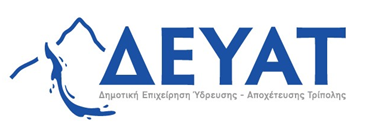 Δ/ΝΣΗ: Πλατεία Νέας Δημοτικής Αγοράς, Τρίπολη, Τ.Κ. 22131 : 2710 - 237890, 227753, 227754,   : 2710 - 230282email: techniki@deyatrip.grΕΝΤΥΠΟ ΟΙΚΟΝΟΜΙΚΗΣ ΠΡΟΣΦΟΡΑΣ  «ΤΗΛΕMETΡΙΑ, ΤΗΛΕΕΛΕΓΧΟΣ ΚΑΙ ΕΞΟΙΚΟΝΟΜΗΣΗ ΕΝΕΡΓΕΙΑΣ ΚΑΙ ΑΥΤΟΜΑΤΙΣΜΟΥ ΣΤΑ ΣΗΜΕΙΑ ΔΕΞΑΜΕΝΩΝ ΚΑΙ ΓΕΩΤΡΗΣΕΩΝ ΤΟΥ ΣΥΝΔΕΣΜΟΥ ΜΕΘΥΔΡΙΟΥ»ΤΡΙΠΟΛΗ, ΙΟΥΝΙΟΣ 2021A/AA/AΠΕΡΙΓΡΑΦΗΤΙΜΗ ΜΟΝΑΔΑΣΠΟΣΟΤΗΤΑΠΟΣΟΤΗΤΑΣΥΝΟΛΟΚ.Σ.Ε.Κ.Σ.Ε.Κ.Σ.Ε.Κ.Σ.Ε.Κ.Σ.Ε.Κ.Σ.Ε.Κ.Σ.Ε.11Επεξεργαστής επικοινωνιών1122Κεντρικός ηλεκτρονικός υπολογιστής1133Μονάδα αδιάλειπτης ηλεκτρικής τροφοδοσίας (UPS)1144Λογισμικό Τηλε-έλεγχου / Τηλεχειρισμού11ΣΥΝΟΛΟΣΥΝΟΛΟΣΥΝΟΛΟΣΥΝΟΛΟΣΥΝΟΛΟΣΥΝΟΛΟΤΣΕ1 (ΓΕΩΤΡΗΣΗ ΜΑΓΟΥΛΙΑΝΑ)ΤΣΕ1 (ΓΕΩΤΡΗΣΗ ΜΑΓΟΥΛΙΑΝΑ)ΤΣΕ1 (ΓΕΩΤΡΗΣΗ ΜΑΓΟΥΛΙΑΝΑ)ΤΣΕ1 (ΓΕΩΤΡΗΣΗ ΜΑΓΟΥΛΙΑΝΑ)ΤΣΕ1 (ΓΕΩΤΡΗΣΗ ΜΑΓΟΥΛΙΑΝΑ)ΤΣΕ1 (ΓΕΩΤΡΗΣΗ ΜΑΓΟΥΛΙΑΝΑ)ΤΣΕ1 (ΓΕΩΤΡΗΣΗ ΜΑΓΟΥΛΙΑΝΑ)11Πίνακας αυτοματισμού γεώτρησης με ρυθμιστή στροφών (inverter) 55KW1122Σύστημα ασφάλειας11ΣΥΝΟΛΟΣΥΝΟΛΟΣΥΝΟΛΟΣΥΝΟΛΟΣΥΝΟΛΟΣΥΝΟΛΟΤΣΕ2 (ΦΡΕΑΤΙΟ ΤΡΙΔΥΜΟ)ΤΣΕ2 (ΦΡΕΑΤΙΟ ΤΡΙΔΥΜΟ)ΤΣΕ2 (ΦΡΕΑΤΙΟ ΤΡΙΔΥΜΟ)ΤΣΕ2 (ΦΡΕΑΤΙΟ ΤΡΙΔΥΜΟ)ΤΣΕ2 (ΦΡΕΑΤΙΟ ΤΡΙΔΥΜΟ)ΤΣΕ2 (ΦΡΕΑΤΙΟ ΤΡΙΔΥΜΟ)ΤΣΕ2 (ΦΡΕΑΤΙΟ ΤΡΙΔΥΜΟ)11Απομακρυσμένος λογικός ελεγκτής (RTU) τύπου Β1122Φωτοβολταϊκή διάταξη παραγωγής ενέργειας1133Πίνακας αυτοματισμού φρεατίου / δεξαμενής1144Μετρητής παροχής DN 300, με σύστημα μπαταρίας1155Μετρητής στάθμης 0-5 μ1166Σύστημα χλωρίωσης11 7 7Σύστημα μέτρησης υπολειματικού Χλωρίου1188Σύστημα μέτρησης PΗ1199Σύστημα μέτρησης θολότητας11ΣΥΝΟΛΟΣΥΝΟΛΟΣΥΝΟΛΟΣΥΝΟΛΟΣΥΝΟΛΟΣΥΝΟΛΟΤΣΕ3 (ΦΡΕΑΤΙΟ ΝΥΜΦΑΣΙΑ)ΤΣΕ3 (ΦΡΕΑΤΙΟ ΝΥΜΦΑΣΙΑ)ΤΣΕ3 (ΦΡΕΑΤΙΟ ΝΥΜΦΑΣΙΑ)ΤΣΕ3 (ΦΡΕΑΤΙΟ ΝΥΜΦΑΣΙΑ)ΤΣΕ3 (ΦΡΕΑΤΙΟ ΝΥΜΦΑΣΙΑ)ΤΣΕ3 (ΦΡΕΑΤΙΟ ΝΥΜΦΑΣΙΑ)ΤΣΕ3 (ΦΡΕΑΤΙΟ ΝΥΜΦΑΣΙΑ)11Απομακρυσμένος λογικός ελεγκτής (RTU) τύπου Β1122Φωτοβολταϊκή διάταξη παραγωγής ενέργειας1133Πίνακας αυτοματισμού φρεατίου / δεξαμενής1144Μετρητής παροχής DN 80, με σύστημα μπαταρίας1155Μετρητής παροχής DN 300, με σύστημα μπαταρίας1166Μετρητής στάθμης 0-5 μ11ΣΥΝΟΛΟΣΥΝΟΛΟΣΥΝΟΛΟΣΥΝΟΛΟΣΥΝΟΛΟΣΥΝΟΛΟΤΣΕ4 (ΦΡΕΑΤΙΟ ΔΑΡΑ – ΚΑΜΕΝΙΤΣΑ)ΤΣΕ4 (ΦΡΕΑΤΙΟ ΔΑΡΑ – ΚΑΜΕΝΙΤΣΑ)ΤΣΕ4 (ΦΡΕΑΤΙΟ ΔΑΡΑ – ΚΑΜΕΝΙΤΣΑ)ΤΣΕ4 (ΦΡΕΑΤΙΟ ΔΑΡΑ – ΚΑΜΕΝΙΤΣΑ)ΤΣΕ4 (ΦΡΕΑΤΙΟ ΔΑΡΑ – ΚΑΜΕΝΙΤΣΑ)ΤΣΕ4 (ΦΡΕΑΤΙΟ ΔΑΡΑ – ΚΑΜΕΝΙΤΣΑ)ΤΣΕ4 (ΦΡΕΑΤΙΟ ΔΑΡΑ – ΚΑΜΕΝΙΤΣΑ)11Απομακρυσμένος λογικός ελεγκτής (RTU) τύπου Β1122Φωτοβολταϊκή διάταξη παραγωγής ενέργειας1133Πίνακας αυτοματισμού φρεατίου / δεξαμενής1144Μετρητής παροχής DN 80, με σύστημα μπαταρίας2255Μετρητής στάθμης 0-5 μ11ΣΥΝΟΛΟΣΥΝΟΛΟΣΥΝΟΛΟΣΥΝΟΛΟΣΥΝΟΛΟΣΥΝΟΛΟΤΣΕ5 (ΦΡΕΑΤΙΟ ΤΣΟΥΚΑΝΙ)ΤΣΕ5 (ΦΡΕΑΤΙΟ ΤΣΟΥΚΑΝΙ)ΤΣΕ5 (ΦΡΕΑΤΙΟ ΤΣΟΥΚΑΝΙ)ΤΣΕ5 (ΦΡΕΑΤΙΟ ΤΣΟΥΚΑΝΙ)ΤΣΕ5 (ΦΡΕΑΤΙΟ ΤΣΟΥΚΑΝΙ)ΤΣΕ5 (ΦΡΕΑΤΙΟ ΤΣΟΥΚΑΝΙ)ΤΣΕ5 (ΦΡΕΑΤΙΟ ΤΣΟΥΚΑΝΙ)11Απομακρυσμένος λογικός ελεγκτής (RTU) τύπου Β1122Φωτοβολταϊκή διάταξη παραγωγής ενέργειας1133Πίνακας αυτοματισμού φρεατίου / δεξαμενής1144Μετρητής παροχής DN 80, με σύστημα μπαταρίας1155Μετρητής παροχής DN 150, με σύστημα μπαταρίας1166Μετρητής παροχής DN 300, με σύστημα μπαταρίας1177Μετρητής στάθμης 0-5 μ11ΣΥΝΟΛΟΣΥΝΟΛΟΣΥΝΟΛΟΣΥΝΟΛΟΣΥΝΟΛΟΣΥΝΟΛΟΤΣΕ6 (ΦΡΕΑΤΙΟ ΠΑΛΑΙΟΠΥΡΓΟΣ – ΟΡΧΟΜΕΝΟΣ)ΤΣΕ6 (ΦΡΕΑΤΙΟ ΠΑΛΑΙΟΠΥΡΓΟΣ – ΟΡΧΟΜΕΝΟΣ)ΤΣΕ6 (ΦΡΕΑΤΙΟ ΠΑΛΑΙΟΠΥΡΓΟΣ – ΟΡΧΟΜΕΝΟΣ)ΤΣΕ6 (ΦΡΕΑΤΙΟ ΠΑΛΑΙΟΠΥΡΓΟΣ – ΟΡΧΟΜΕΝΟΣ)ΤΣΕ6 (ΦΡΕΑΤΙΟ ΠΑΛΑΙΟΠΥΡΓΟΣ – ΟΡΧΟΜΕΝΟΣ)ΤΣΕ6 (ΦΡΕΑΤΙΟ ΠΑΛΑΙΟΠΥΡΓΟΣ – ΟΡΧΟΜΕΝΟΣ)ΤΣΕ6 (ΦΡΕΑΤΙΟ ΠΑΛΑΙΟΠΥΡΓΟΣ – ΟΡΧΟΜΕΝΟΣ)11Απομακρυσμένος λογικός ελεγκτής (RTU) τύπου Β1122Φωτοβολταϊκή διάταξη παραγωγής ενέργειας1133Πίνακας αυτοματισμού φρεατίου / δεξαμενής1144Μετρητής παροχής DN 80, με σύστημα μπαταρίας1155Μετρητής παροχής DN 300, με σύστημα μπαταρίας1166Μετρητής στάθμης 0-5 μ11ΣΥΝΟΛΟΣΥΝΟΛΟΣΥΝΟΛΟΣΥΝΟΛΟΣΥΝΟΛΟΣΥΝΟΛΟΤΣΕ7 (ΦΡΕΑΤΙΟ Ε.Ο. ΤΡΙΠΟΛΗΣ - ΠΥΡΓΟΥ)ΤΣΕ7 (ΦΡΕΑΤΙΟ Ε.Ο. ΤΡΙΠΟΛΗΣ - ΠΥΡΓΟΥ)ΤΣΕ7 (ΦΡΕΑΤΙΟ Ε.Ο. ΤΡΙΠΟΛΗΣ - ΠΥΡΓΟΥ)ΤΣΕ7 (ΦΡΕΑΤΙΟ Ε.Ο. ΤΡΙΠΟΛΗΣ - ΠΥΡΓΟΥ)ΤΣΕ7 (ΦΡΕΑΤΙΟ Ε.Ο. ΤΡΙΠΟΛΗΣ - ΠΥΡΓΟΥ)ΤΣΕ7 (ΦΡΕΑΤΙΟ Ε.Ο. ΤΡΙΠΟΛΗΣ - ΠΥΡΓΟΥ)ΤΣΕ7 (ΦΡΕΑΤΙΟ Ε.Ο. ΤΡΙΠΟΛΗΣ - ΠΥΡΓΟΥ)11Απομακρυσμένος λογικός ελεγκτής (RTU) τύπου Β1122Φωτοβολταϊκή διάταξη παραγωγής ενέργειας1133Πίνακας αυτοματισμού φρεατίου / δεξαμενής1144Μετρητής παροχής DN 80, με σύστημα μπαταρίας2255Μετρητής παροχής DN 300, με σύστημα μπαταρίας1166Μετρητής στάθμης 0-5 μ11ΣΥΝΟΛΟΣΥΝΟΛΟΣΥΝΟΛΟΣΥΝΟΛΟΣΥΝΟΛΟΣΥΝΟΛΟΤΣΕ8 (ΦΡΕΑΤΙΟ ΣΚΟΠΗ)ΤΣΕ8 (ΦΡΕΑΤΙΟ ΣΚΟΠΗ)ΤΣΕ8 (ΦΡΕΑΤΙΟ ΣΚΟΠΗ)ΤΣΕ8 (ΦΡΕΑΤΙΟ ΣΚΟΠΗ)ΤΣΕ8 (ΦΡΕΑΤΙΟ ΣΚΟΠΗ)ΤΣΕ8 (ΦΡΕΑΤΙΟ ΣΚΟΠΗ)ΤΣΕ8 (ΦΡΕΑΤΙΟ ΣΚΟΠΗ)11Απομακρυσμένος λογικός ελεγκτής (RTU) τύπου Β1122Φωτοβολταϊκή διάταξη παραγωγής ενέργειας1133Πίνακας αυτοματισμού φρεατίου / δεξαμενής1144Μετρητής παροχής DN 100, με σύστημα μπαταρίας1155Μετρητής παροχής DN 150, με σύστημα μπαταρίας1166Μετρητής παροχής DN 300, με σύστημα μπαταρίας11 7 7Μετρητής στάθμης 0-5 μ11ΣΥΝΟΛΟΣΥΝΟΛΟΣΥΝΟΛΟΣΥΝΟΛΟΣΥΝΟΛΟΣΥΝΟΛΟΤΣΕ9 (ΓΕΩΤΡΗΣΗ ΡΑΧΕΣ)ΤΣΕ9 (ΓΕΩΤΡΗΣΗ ΡΑΧΕΣ)ΤΣΕ9 (ΓΕΩΤΡΗΣΗ ΡΑΧΕΣ)ΤΣΕ9 (ΓΕΩΤΡΗΣΗ ΡΑΧΕΣ)ΤΣΕ9 (ΓΕΩΤΡΗΣΗ ΡΑΧΕΣ)ΤΣΕ9 (ΓΕΩΤΡΗΣΗ ΡΑΧΕΣ)ΤΣΕ9 (ΓΕΩΤΡΗΣΗ ΡΑΧΕΣ)11Προγραμματιζόμενος Λογικός Ελεγκτής PLC Τύπου Α1122Πίνακας αυτοματισμού γεώτρησης με ομαλό εκκινητή (soft starter) 75 KW1133Μετρητής παροχής DN 1501144Μετρητής πίεσης1155Σύστημα ασφάλειας11ΣΥΝΟΛΟΣΥΝΟΛΟΣΥΝΟΛΟΣΥΝΟΛΟΣΥΝΟΛΟΣΥΝΟΛΟΤΣΕ10 (ΔΕΞΑΜΕΝΗ ΚΟΡΥΘΙΟ)ΤΣΕ10 (ΔΕΞΑΜΕΝΗ ΚΟΡΥΘΙΟ)ΤΣΕ10 (ΔΕΞΑΜΕΝΗ ΚΟΡΥΘΙΟ)ΤΣΕ10 (ΔΕΞΑΜΕΝΗ ΚΟΡΥΘΙΟ)ΤΣΕ10 (ΔΕΞΑΜΕΝΗ ΚΟΡΥΘΙΟ)ΤΣΕ10 (ΔΕΞΑΜΕΝΗ ΚΟΡΥΘΙΟ)ΤΣΕ10 (ΔΕΞΑΜΕΝΗ ΚΟΡΥΘΙΟ)11Απομακρυσμένος λογικός ελεγκτής (RTU) τύπου Β1122Φωτοβολταϊκή διάταξη παραγωγής ενέργειας1133Πίνακας αυτοματισμού φρεατίου / δεξαμενής1144Μετρητής παροχής DN 100, με σύστημα μπαταρίας1155Μετρητής παροχής DN 150, με σύστημα μπαταρίας2266Μετρητής στάθμης 0-5 μ1177Διακόπτης στάθμης (φλοτέρ)2288Σύστημα χλωρίωσης1199Σύστημα μέτρησης υπολειμματικού χλωρίου111010Σύστημα μέτρησης PΗ11 11 11Σύστημα μέτρησης θολότητας11ΣΥΝΟΛΟΣΥΝΟΛΟΣΥΝΟΛΟΣΥΝΟΛΟΣΥΝΟΛΟΣΥΝΟΛΟΤΣΕ11 (ΔΕΞΑΜΕΝΗ ΤΕΓΕΑ)ΤΣΕ11 (ΔΕΞΑΜΕΝΗ ΤΕΓΕΑ)ΤΣΕ11 (ΔΕΞΑΜΕΝΗ ΤΕΓΕΑ)ΤΣΕ11 (ΔΕΞΑΜΕΝΗ ΤΕΓΕΑ)ΤΣΕ11 (ΔΕΞΑΜΕΝΗ ΤΕΓΕΑ)ΤΣΕ11 (ΔΕΞΑΜΕΝΗ ΤΕΓΕΑ)ΤΣΕ11 (ΔΕΞΑΜΕΝΗ ΤΕΓΕΑ)11Απομακρυσμένος λογικός ελεγκτής (RTU) τύπου Β1122Φωτοβολταϊκή διάταξη παραγωγής ενέργειας1133Πίνακας αυτοματισμού φρεατίου / δεξαμενής1144Μετρητής παροχής DN 150, με σύστημα μπαταρίας1155Μετρητής στάθμης 0-5 μ1166Διακόπτης στάθμης (φλοτέρ)22ΣΥΝΟΛΟΣΥΝΟΛΟΣΥΝΟΛΟΣΥΝΟΛΟΣΥΝΟΛΟΣΥΝΟΛΟΤΣΕ12 (ΔΕΞΑΜΕΝΗ ΚΑΜΑΡΙ)ΤΣΕ12 (ΔΕΞΑΜΕΝΗ ΚΑΜΑΡΙ)ΤΣΕ12 (ΔΕΞΑΜΕΝΗ ΚΑΜΑΡΙ)ΤΣΕ12 (ΔΕΞΑΜΕΝΗ ΚΑΜΑΡΙ)ΤΣΕ12 (ΔΕΞΑΜΕΝΗ ΚΑΜΑΡΙ)ΤΣΕ12 (ΔΕΞΑΜΕΝΗ ΚΑΜΑΡΙ)ΤΣΕ12 (ΔΕΞΑΜΕΝΗ ΚΑΜΑΡΙ)1Απομακρυσμένος λογικός ελεγκτής (RTU) τύπου ΒΑπομακρυσμένος λογικός ελεγκτής (RTU) τύπου Β112Φωτοβολταϊκή διάταξη παραγωγής ενέργειαςΦωτοβολταϊκή διάταξη παραγωγής ενέργειας113Πίνακας αυτοματισμού φρεατίου / δεξαμενήςΠίνακας αυτοματισμού φρεατίου / δεξαμενής114Μετρητής παροχής DN 80, με σύστημα μπαταρίαςΜετρητής παροχής DN 80, με σύστημα μπαταρίας445Μετρητής στάθμης 0-5 μΜετρητής στάθμης 0-5 μ116Διακόπτης στάθμης (φλοτέρ)Διακόπτης στάθμης (φλοτέρ)227Σύστημα χλωρίωσηςΣύστημα χλωρίωσης118Σύστημα μέτρησης υπολειμματικού ΧλωρίουΣύστημα μέτρησης υπολειμματικού Χλωρίου119Σύστημα μέτρησης PΗΣύστημα μέτρησης PΗ1110Σύστημα μέτρησης θολότηταςΣύστημα μέτρησης θολότητας11ΣΥΝΟΛΟΣΥΝΟΛΟΣΥΝΟΛΟΣΥΝΟΛΟΣΥΝΟΛΟΣΥΝΟΛΟΦΟΡΗΤΟΣ ΕΞΟΠΛΙΣΜΟΣ ΕΛΕΓΧΟΥΦΟΡΗΤΟΣ ΕΞΟΠΛΙΣΜΟΣ ΕΛΕΓΧΟΥΦΟΡΗΤΟΣ ΕΞΟΠΛΙΣΜΟΣ ΕΛΕΓΧΟΥΦΟΡΗΤΟΣ ΕΞΟΠΛΙΣΜΟΣ ΕΛΕΓΧΟΥΦΟΡΗΤΟΣ ΕΞΟΠΛΙΣΜΟΣ ΕΛΕΓΧΟΥΦΟΡΗΤΟΣ ΕΞΟΠΛΙΣΜΟΣ ΕΛΕΓΧΟΥΦΟΡΗΤΟΣ ΕΞΟΠΛΙΣΜΟΣ ΕΛΕΓΧΟΥ1Φορητός μετρητής παροχής υπερήχων DN50-300Φορητός μετρητής παροχής υπερήχων DN50-30012Φορητή συσκευή ανίχνευσης αγωγών και καλωδίωνΦορητή συσκευή ανίχνευσης αγωγών και καλωδίων1ΣΥΝΟΛΟΣΥΝΟΛΟΣΥΝΟΛΟΣΥΝΟΛΟΣΥΝΟΛΟΣΥΝΟΛΟΓΕΝΙΚΟ ΣΥΝΟΛΟΓΕΝΙΚΟ ΣΥΝΟΛΟΓΕΝΙΚΟ ΣΥΝΟΛΟΓΕΝΙΚΟ ΣΥΝΟΛΟΓΕΝΙΚΟ ΣΥΝΟΛΟΓΕΝΙΚΟ ΣΥΝΟΛΟΓΕΝΙΚΟ ΣΥΝΟΛΟΣΥΝΟΛΟ Κ.Σ.Ε.ΣΥΝΟΛΟ Κ.Σ.Ε.ΣΥΝΟΛΟ Κ.Σ.Ε.ΣΥΝΟΛΟ Κ.Σ.Ε.ΣΥΝΟΛΟ Κ.Σ.Ε.ΣΥΝΟΛΟ Κ.Σ.Ε.ΣΥΝΟΛΟ Τ.Σ.Ε.ΣΥΝΟΛΟ Τ.Σ.Ε.ΣΥΝΟΛΟ Τ.Σ.Ε.ΣΥΝΟΛΟ Τ.Σ.Ε.ΣΥΝΟΛΟ Τ.Σ.Ε.ΣΥΝΟΛΟ Τ.Σ.Ε.ΣΥΝΟΛΟ ΦΟΡΗΤΟΥ ΕΞΟΠΛΙΣΜΟΥΣΥΝΟΛΟ ΦΟΡΗΤΟΥ ΕΞΟΠΛΙΣΜΟΥΣΥΝΟΛΟ ΦΟΡΗΤΟΥ ΕΞΟΠΛΙΣΜΟΥΣΥΝΟΛΟ ΦΟΡΗΤΟΥ ΕΞΟΠΛΙΣΜΟΥΣΥΝΟΛΟ ΦΟΡΗΤΟΥ ΕΞΟΠΛΙΣΜΟΥΣΥΝΟΛΟ ΦΟΡΗΤΟΥ ΕΞΟΠΛΙΣΜΟΥΓΕΝΙΚΟ ΣΥΝΟΛΟΓΕΝΙΚΟ ΣΥΝΟΛΟΓΕΝΙΚΟ ΣΥΝΟΛΟΓΕΝΙΚΟ ΣΥΝΟΛΟΓΕΝΙΚΟ ΣΥΝΟΛΟΓΕΝΙΚΟ ΣΥΝΟΛΟΦΠΑ 24%ΦΠΑ 24%ΦΠΑ 24%ΦΠΑ 24%ΦΠΑ 24%ΦΠΑ 24%ΣΥΝΟΛΟ ΜΕ ΦΠΑΣΥΝΟΛΟ ΜΕ ΦΠΑΣΥΝΟΛΟ ΜΕ ΦΠΑΣΥΝΟΛΟ ΜΕ ΦΠΑΣΥΝΟΛΟ ΜΕ ΦΠΑΣΥΝΟΛΟ ΜΕ ΦΠΑ